¹ A partir da versão de firmware AKAA1101;
² Redução da potência nominal de saída para temperatura acima de 45ºC, com taxa aproximada de 4%/°C;³ Para notas fiscais Intelbras emitidas a partir de 01 de setembro de 2021.Gráfico de eficiência 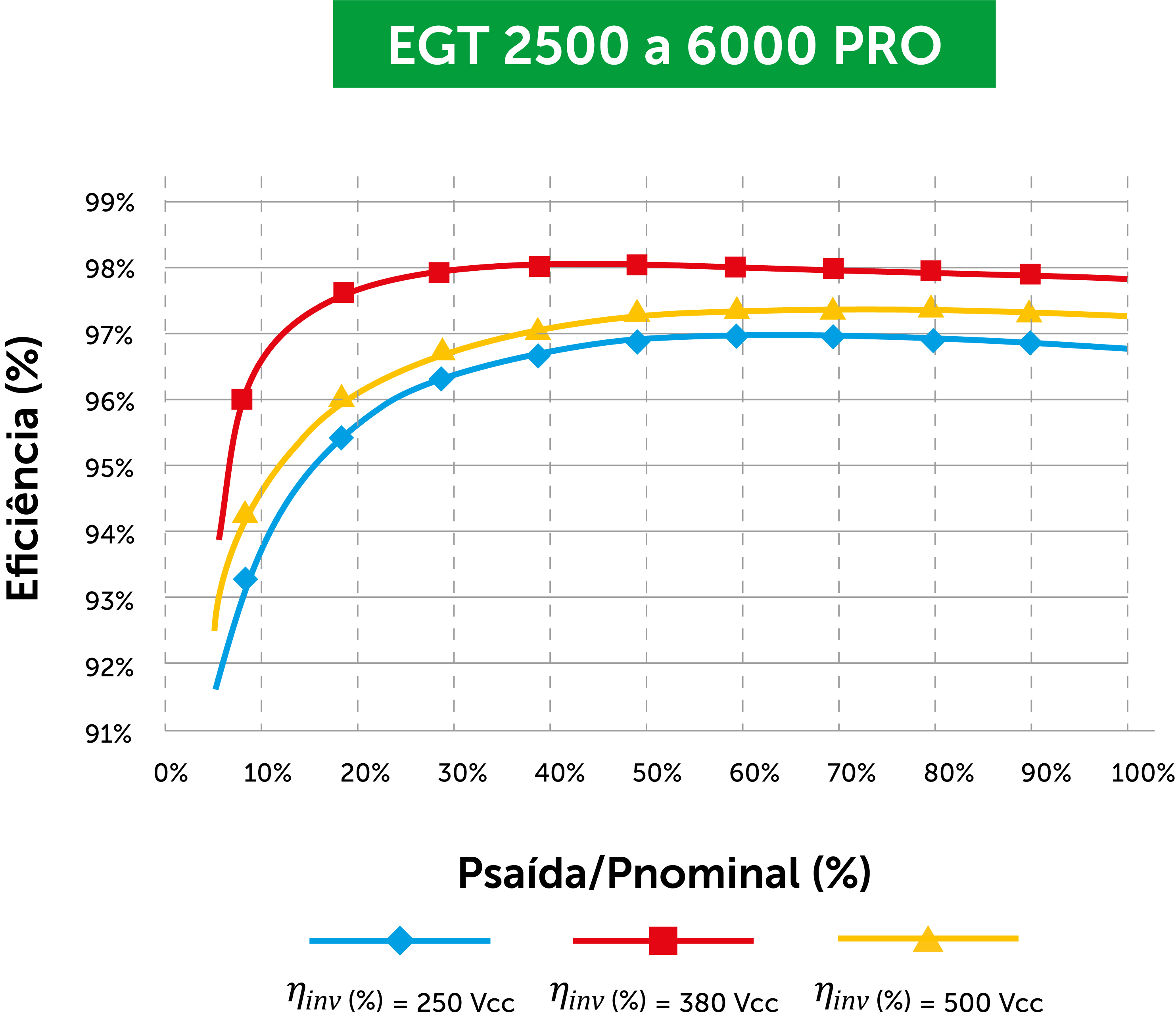 Topologia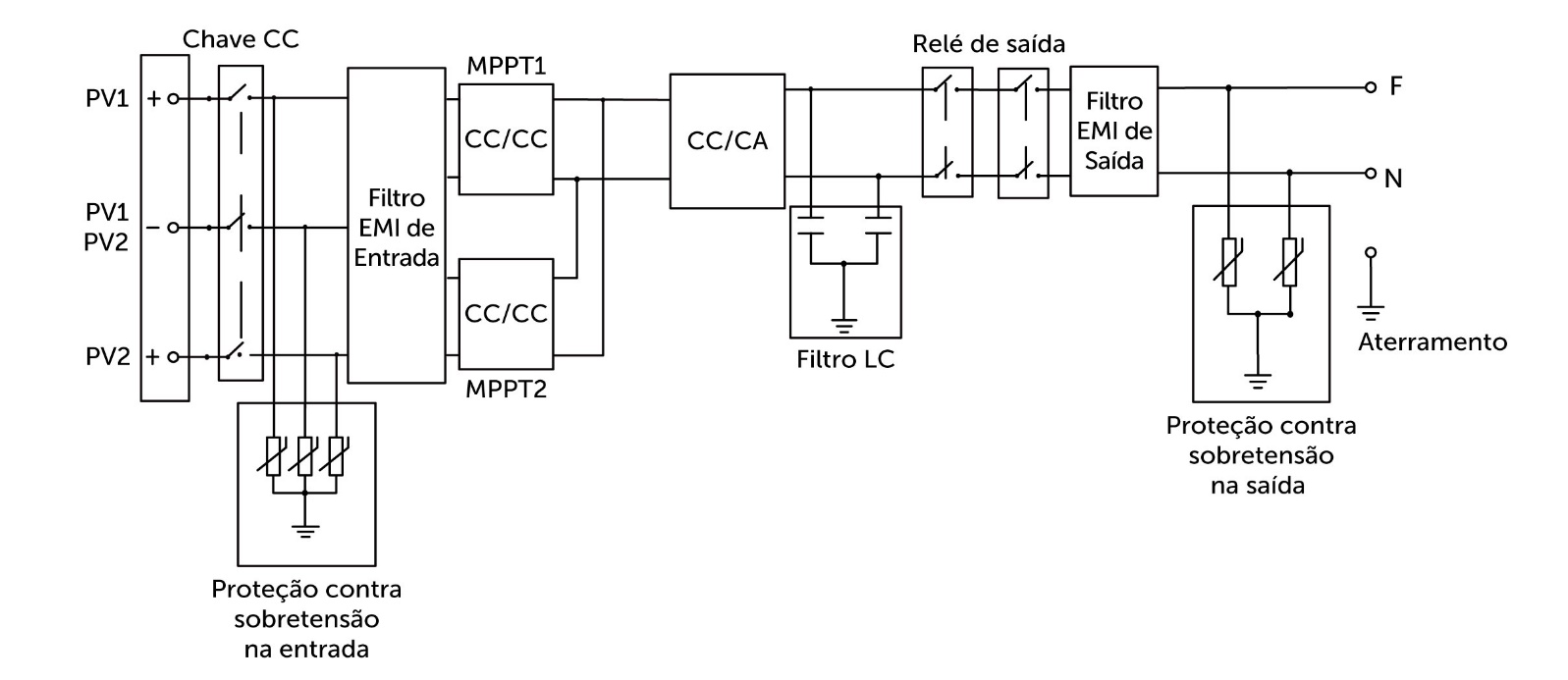 Fotos do produto Fotos do Pocket Wi-Fi EPWU 2000 Foto do Pocket Wi-Fi EPWU 2000 aplicado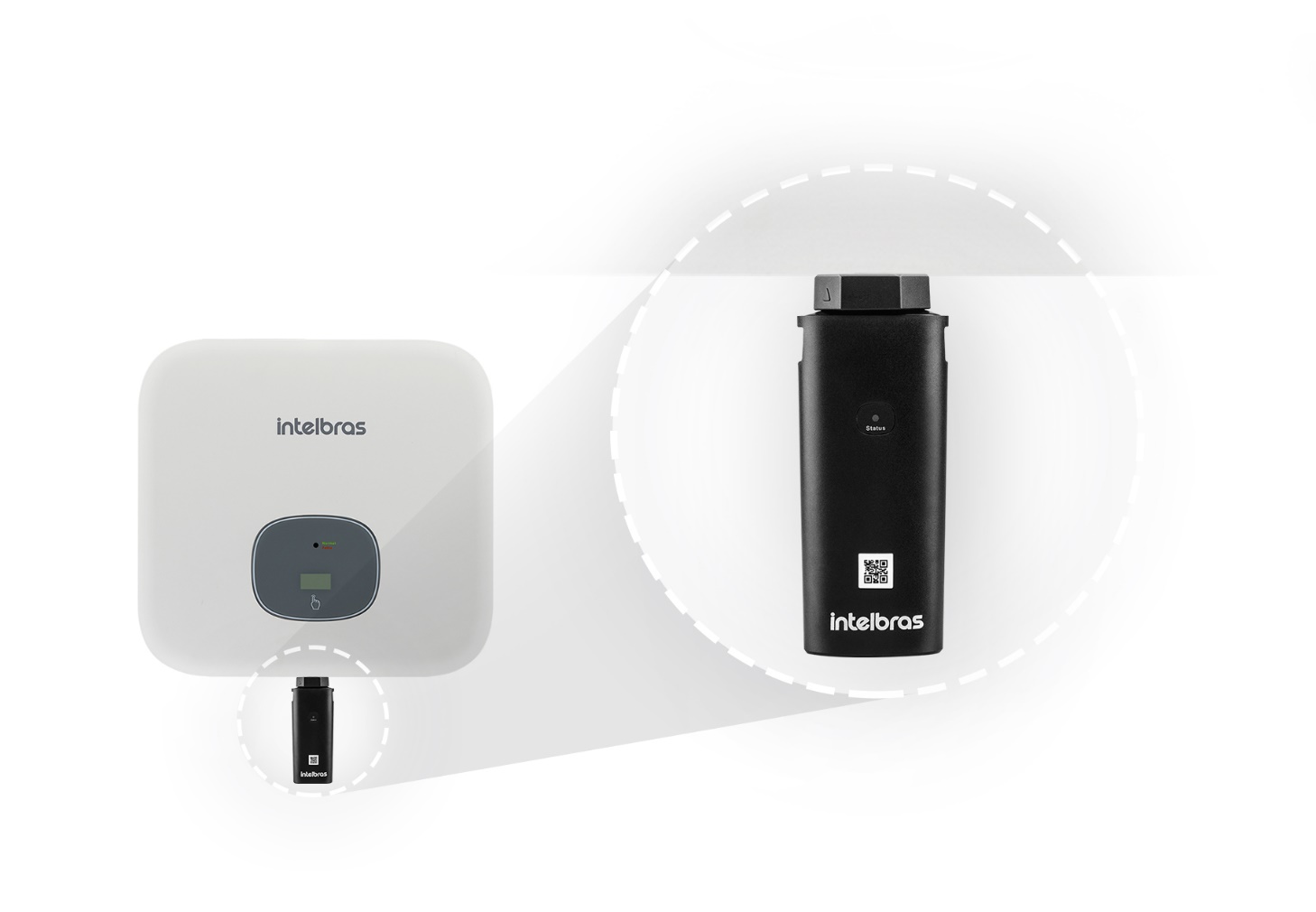 Acessórios inclusos01 Pocket Wi-Fi EPWU 200002 Pares de conectores MC4 macho/fêmea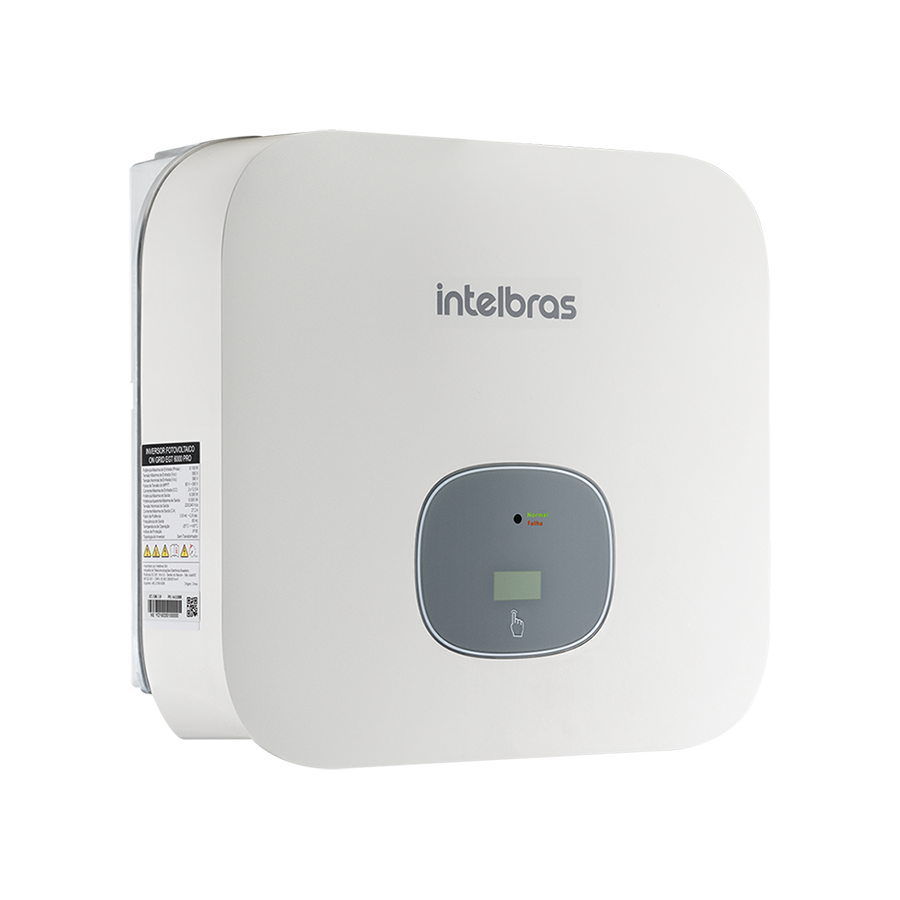 EGT 2500 PROEGT 3600 PROEGT 4600 PROEGT 6000 PROInversor solar monofásico On GridInversor solar para sistemas fotovoltaicos conectados à rede elétrica. Essencial para conversão da energia gerada pelos módulos fotovoltaicos de CC para CA, nos parâmetros adequados para conexão com o sistema elétrico local*.» Duas entradas CC com dois MPPTs independentes» Display em português» Fácil instalação» Grau de proteção IP65» Monitoramento de geração de energia, via web ou smartphone app, com Pocket Wi-Fi EPWU 2000 (incluso)» Proteção anti-ilhamento» Garantia de 10 (dez) anos³* Inversor de tensão contínua em tensão alternada, microprocessado.* Inversor de tensão contínua em tensão alternada, microprocessado.Especificações técnicasEGT 2500 PROEGT 3600 PROEGT 4600 PROEGT 6000 PROENTRADA (CC)ENTRADA (CC)ENTRADA (CC)ENTRADA (CC)Potência máxima de entrada (Pmax)3500 W5040 W6440 W8100 WTensão máxima de entrada (Vcc)500 V550 V550 V550 VTensão nominal de entrada (Vcc)360 V360 V360 V360 VTensão de inicialização CC100 V100 V100 V100 VCorrente máxima de entrada (CC)¹12,5/12,5 A13,5 /13,5 A13,5/13,5 A13,5/13,5 ACorrente máxima por string (CC)¹A: 12,5 AB: 12,5 AA: 13,5 AB: 13,5 AA: 13,5 AB: 13,5 AA: 13,5 AB: 13,5 AFaixa de tensão do MPPT 80-500 V80-550 V80-550 V80-550 VNúmero de rastreadores MPPT2222Quantidade de strings por rastreador MPPTA:1 / B:1A:1 / B:1A:1 / B:1A:1 /B:1Corrente de curto-circuito máxima por rastreador MPPT¹16 A16,9 A16,9 A16,9 ASAÍDA (CA)SAÍDA (CA)SAÍDA (CA)SAÍDA (CA)Potência máxima de saída 2500 W3600 W4600 W6000 WPotência aparente máxima de saída 2500 VA3600 VA4600 VA6000 VACorrente máxima de saída (CA)(Corrente nominal saída)11,3 A16 A20,9 A27,2 ATensão nominal de saída (Tensão de Alimentação (Saída))220/240 Vca220/240 Vca220/240 Vca220/240 VcaFrequência de saída60 Hz60 Hz60 Hz60 HzFator de potência1 (com opção de ajuste de 0,8 indutivo ~ 0,8 capacitivo)1 (com opção de ajuste de 0,8 indutivo ~ 0,8 capacitivo)1 (com opção de ajuste de 0,8 indutivo ~ 0,8 capacitivo)1 (com opção de ajuste de 0,8 indutivo ~ 0,8 capacitivo)Taxa de Distorção Harmônica (THD)< 3%< 3%< 3%< 3%CONSUMO DE ENERGIAPotência de consumo noturno<0,5 W<0,5 W<0,5 W<0,5 WEFICIÊNCIAEficiência MPPT99,9%99,9%99,9%99,9%Máxima eficiência98,2%98,2%98,4%98,4%SEGURANÇA Proteção contra inversões de polaridadeSimSimSimSimChave CCSimSimSimSimProteção contra sobretensão na entrada Tipo IITipo IITipo IITipo IIProteção contra sobretensão na saída (varistor) SimSimSimSimProteção contra sobrecorrente na saídaSimSimSimSimProteção contra falta à terraSimSimSimSimDetecção de corrente de fugaSimSimSimSimSegurança Conforme Portaria INMETRO nº 004/2011Conforme Portaria INMETRO nº 004/2011Conforme Portaria INMETRO nº 004/2011Conforme Portaria INMETRO nº 004/2011Número do registro no INMETRO009872/2019009615/2019009617/2019009871/2019GERAISÍndice de proteçãoIP65IP65IP65IP65Temperatura de operação²-25~+60 °C-25~+60 °C-25~+60 °C-25~+60 °CUmidade relativa 0~ 100%0~ 100%0~ 100%0~ 100%Altitude (m)4000400040004000Emissão de ruído<25 dB(A)<25 dB(A)<25 dB(A)<25 dB(A)Topologia do inversorSem transformadorSem transformadorSem transformadorSem transformadorTipo de refrigeraçãoNatural (convecção)Natural (convecção)Natural (convecção)Natural (convecção)Interface de comunicaçãoUSB e RS485/ Pocket Wi-Fi (incluso)USB e RS485/ Pocket Wi-Fi (incluso)USB e RS485/ Pocket Wi-Fi (incluso)USB e RS485/ Pocket Wi-Fi (incluso)TelaOLED + LEDOLED + LEDOLED + LEDOLED + LEDGarantia padrão³10 anos10 anos10 anos10 anosDIMENSÃO E PESODimensões (L x A x P)375 × 350 × 160 mm375 × 350 × 160 mm375 × 350 × 160 mm375 × 350 × 160 mmPeso10,8 kg10,8 kg10,8 kg10,8 kg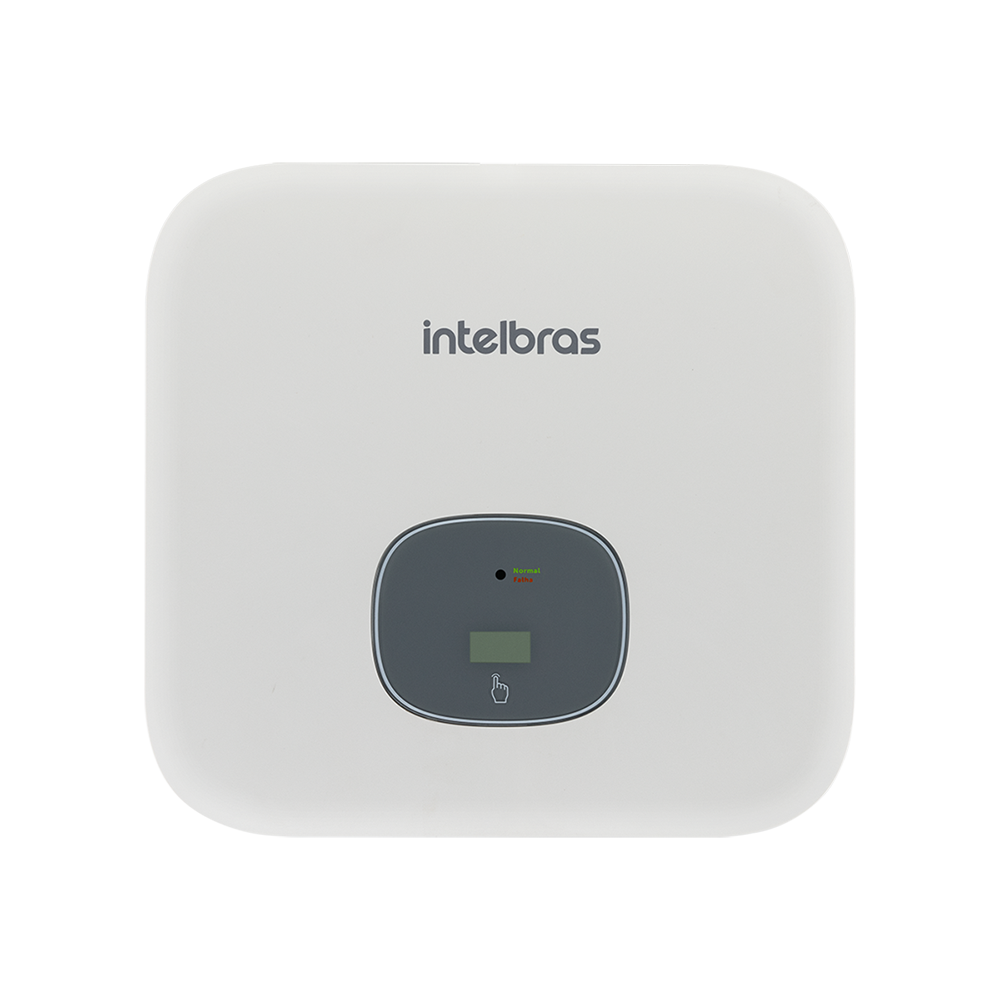 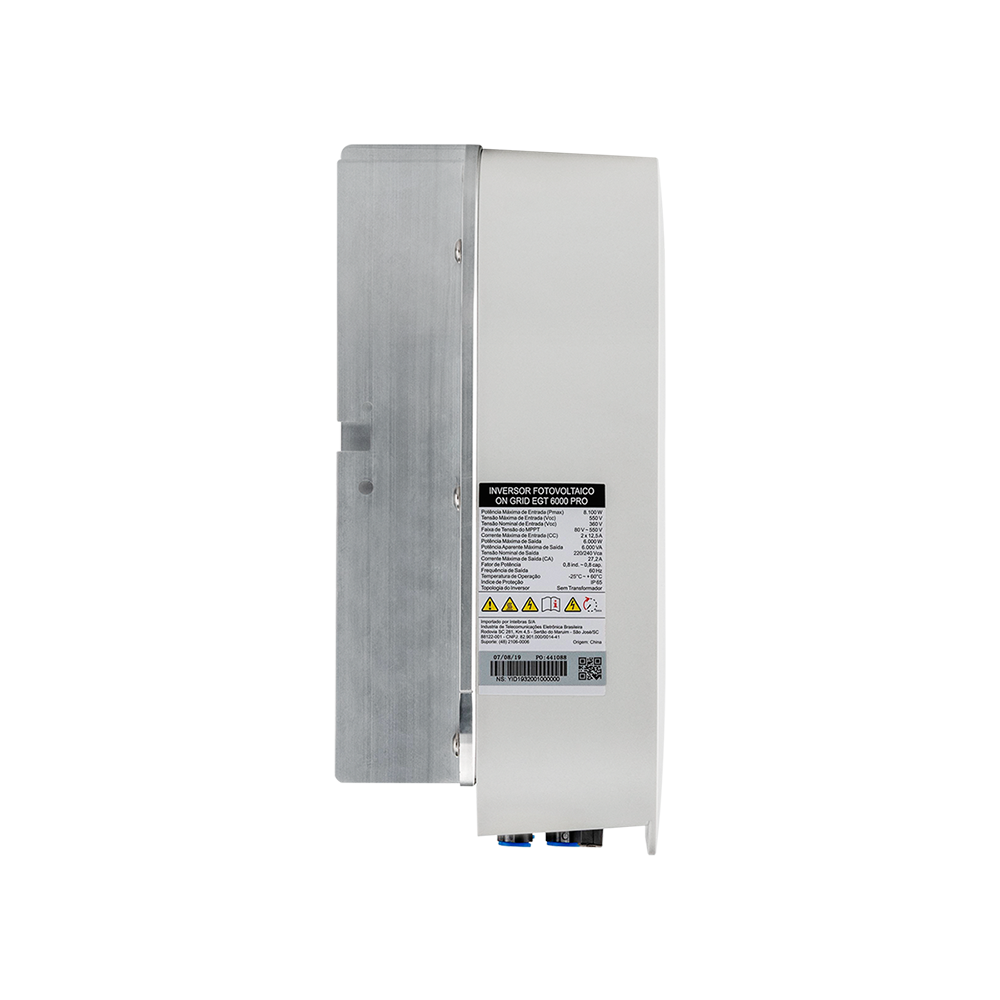 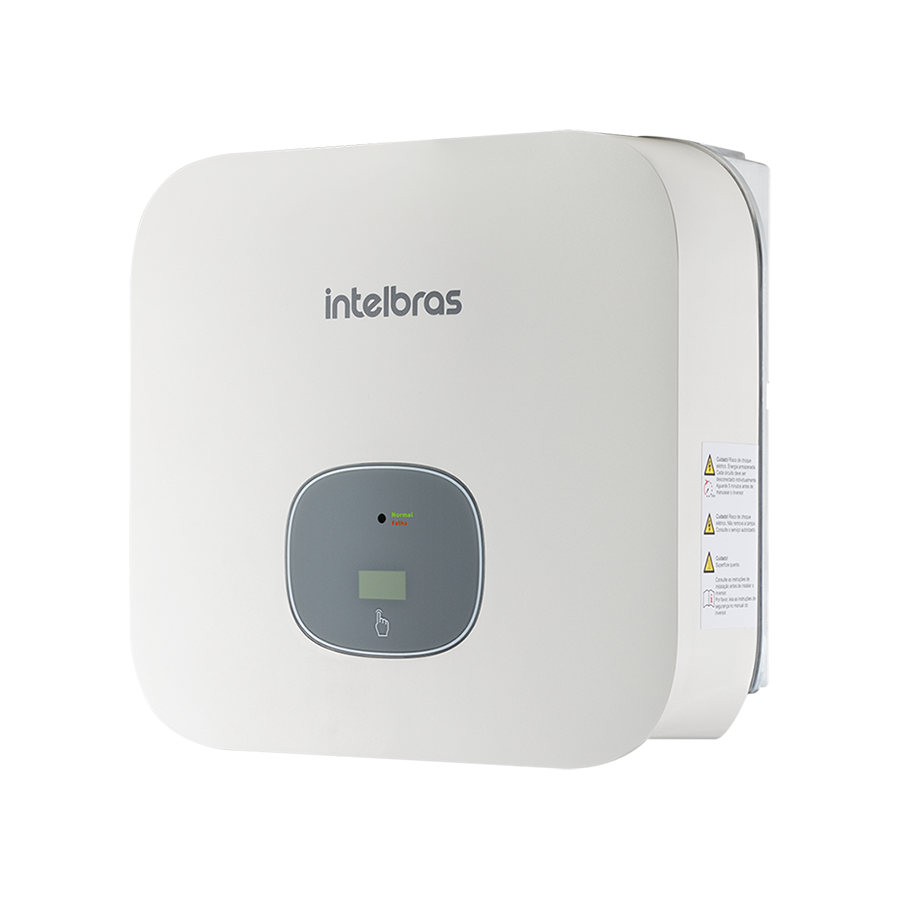 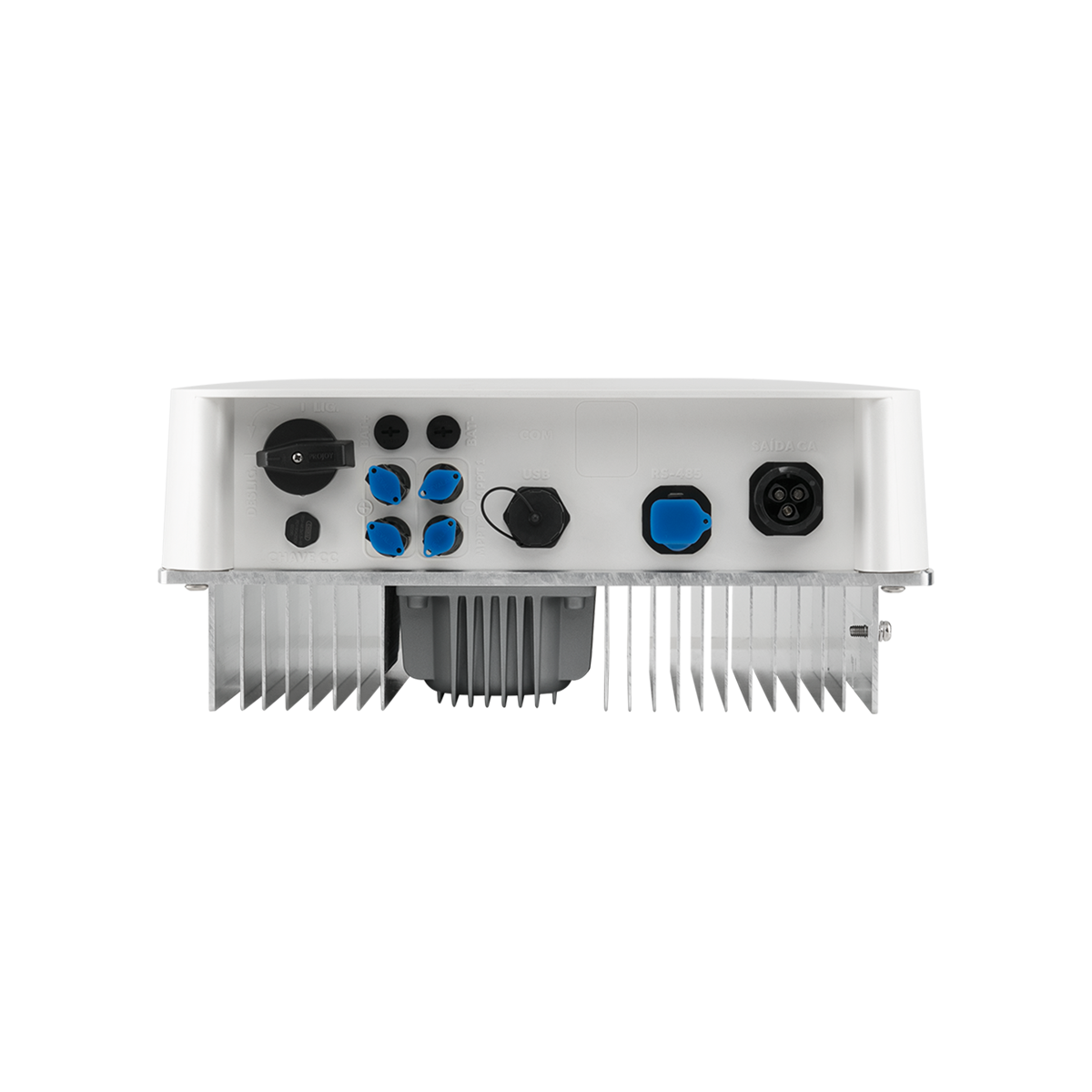 